Publicado en Madrid el 03/12/2019 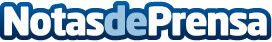 De Oriente a Occidente. Circe Tattoo muestra las técnicas de tatuaje de todo el mundoEl tatuaje ha llegado a ser en la actualidad una manera de personalizar e individualizar el cuerpo humano. Circe Tattoo habla en un primer lugar sobre el origen del tatuaje y sobre el tatuaje como forma de expresión utilizada en distintas culturas y civilizaciones. El tatuaje, si bien es una costumbre que se ha modernizado, muchos de los utensilios y procedimientos siguen manteniéndoseDatos de contacto:Madrid675 15 61 78Nota de prensa publicada en: https://www.notasdeprensa.es/de-oriente-a-occidente-circe-tattoo-muestra Categorias: Internacional Moda Artes Visuales Historia Sociedad Madrid http://www.notasdeprensa.es